           27 декабря 2018 годаПРЕСС-РЕЛИЗРасширенное заседание коллегии Министерства на тему «Об итогах работыМинистерства лесного хозяйства Республики Татарстан в 2018 году и задачах на 2019 год»         Участники: Песошин Алексей Валерьевич – Премьер-министр Республики ТатарстанОрнатский Александр Николаевич – начальник Департамента лесного хозяйства по Приволжскому федеральному округуКузюров Равиль Афраимович – министр лесного хозяйства Республики ТатарстанНа сегодняшний день общая площадь лесов Республики Татарстан составляет 1 млн. 271 тыс. га, лесистость – 17,5%. Средний возраст насаждений – 53 года.В 2018 году в Республике Татарстан согласно государственному заданию были проведены работы по лесовосстановлению на площади 2379 га, в т.ч. посадка лесных культур – на площади 1799 га. Мероприятия по содействию естественному возобновлению леса были осуществлены на площади 542 га, комбинированное лесовосстановление – на площади 38 га. Работы по агротехническому уходу за лесными культурами были произведены на площади около 17 тыс. га, их дополнению – на площади 5051 га. Важным направлением деятельности Министерства лесного хозяйства РТ является создание защитных лесных насаждений. В текущем году в рамках программы «Развитие лесного хозяйства Республики Татарстан на 2014-2021 годы» такие насаждения были заложены на площади 2470 га.В течение года лесхозами Татарстана было заготовлено более 48 тонн семян основных лесообразующих пород, в т.ч. 0,7 тонны хвойных пород, свыше 11 тонн – с улучшенными наследственными свойствами. В 51 лесном питомнике республики было выращено более 30,3 млн. штук стандартного посадочного материала, из них около 24 млн. штук хвойных пород, более 5 млн. штук лиственных пород и свыше 1 млн. штук кустарниковых пород. 12 млн. штук, или 40% – это посадочный материал с закрытой корневой системой, который выращивается на базе Лесного селекционно-семеноводческого центра Республики Татарстан. С целью улучшения санитарного состояния лесных насаждений Татарстана в текущем году было проведено лесопатологическое обследование на площади 49 тыс. га и санитарно-оздоровительные мероприятия – на площади более 7 тыс. га. Усилиями лесоводов республики удалось сократить площади поврежденных и погибших насаждений на 9,5 тыс. га. Кроме того, благодаря дополнительному финансированию из федерального бюджета в размере 30 млн. рублей были произведены работы по уборке неликвидной древесины на площади 3,4 тыс. га, что положительно повлияло на общее состояние лесов.В настоящее время расчетная лесосека по всем видам рубок составляет 2390 тыс. кбм. За 2018 год освоена в объеме 970 тыс. кбм., или на 41%. Рубки ухода за лесом и санитарные рубки осуществлены на площади 20,5 тыс. га, рубки ухода в молодняках – на площади 7,7 тыс. га. При этом объем ликвидной древесины составил 670 тыс. кбм.Благодаря поддержке Президента Республики Татарстан, Правительства Республики Татарстан, Федерального агентства лесного хозяйства, Департамента лесного хозяйства по Приволжскому федеральному округу, профилактическим мерам и контролю, предпринятым Министерством за последние 8 лет в Татарстане не были допущены лесные пожары. Наряду с этим ведется планомерный государственный лесной надзор – в текущем году инспекторами республики был выявлен 651 случай нарушений требований лесного законодательства, сумма нанесенного ущерба составила более 6,5 млн. рублей. Также в текущем году сотрудниками Министерства были проведены научно-исследовательские работы в области анализа созданных лесных культур с закрытой и открытой корневой системой, реконструкции малоценных насаждений и созданию коллекции in-vitro клонов дуба и березы. Продолжились работы и по цифровизации лесного комплекса – разработке Информационной системы по учету лесного комплекса Республики Татарстан, Геоинформационной системы лесного фонда РТ и сервиса по мониторингу и контролю состояния лесных насаждений на основе данных дистанционного зондирования. Кроме того, был разработан новый «Лесной план Республики Татарстан на период 2019-2028 гг.», которым определены приоритетные цели и задачи на предстоящий период. Этот документ является окончательным продуктом материалов лесоустройства, которое проводилось во всех лесничествах Республики Татарстан за последние 10 лет.Особое внимание Министерством было уделено профориентационной работе. На сегодняшний день в школьных лесничествах республики насчитывается более 1200 учащихся. Согласно Плану развития школьных лесничеств Республики Татарстан на 2018 год дети приняли участие в республиканских и всероссийских конкурсах, кроме того, в период с 29 по 31 июля был проведен II Слет школьных лесничеств РТ на базе ГБПОУ «Лубянский лесотехнический колледж» в с. Лубяны Кукморского муниципального района РТ. Данное мероприятие собрало свыше 200 человек.                Еще одним значимым направлением деятельности Министерства является проведение республиканских природоохранных акций. Так, в акции «День посадки леса» приняли участие более 30 тыс. жителей Татарстана, ими было посажено 2,5 млн. штук посадочного материала на площади 615 га. Стоит отметить, что к данной акции присоединился и Президент Республики Татарстан Рустам Минниханов. В акции «Неделя леса» участвовало более 20 тыс. человек, которые посадили 1,3 млн. молодых деревьев на площади 300 га. Было вывезено из лесного фонда 65 тонн твердых бытовых отходов, собрано 973 кбм. сухостойных и поваленных деревьев, проведено 70 экологических уроков. В акции «Чистые леса Татарстана» приняли участие 7 тыс. человек. Уборка была проведена вдоль автомобильных дорог и трасс федерального и регионального значения, собрано и вывезено ТБО, сухостоя и поваленных деревьев в объеме около 4 тыс. кбм.МИНИСТЕРСТВОЛЕСНОГО ХОЗЯЙСТВАРЕСПУБЛИКИ ТАТАРСТАНЯмашева пр., д.37 А, г. Казань, 420124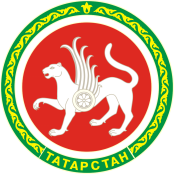 ТАТАРСТАН РЕСПУБЛИКАСЫУРМАН ХУҖАЛЫГЫМИНИСТРЛЫГЫЯмашева пр., 37нчы А йорт, Казан шәh,420124Тел. (843) 221-37-01, Факс  221-37-37, Е-mail: Minleshoz@tatar.ru, сайт: Minleshoz.tatarstan.ruТел. (843) 221-37-01, Факс  221-37-37, Е-mail: Minleshoz@tatar.ru, сайт: Minleshoz.tatarstan.ruТел. (843) 221-37-01, Факс  221-37-37, Е-mail: Minleshoz@tatar.ru, сайт: Minleshoz.tatarstan.ru